ภาพการเยี่ยมบ้านนักเรียนชั้นมัธยมศึกษาปีที่ 3/1ประจำภาคเรียนที่ 1 ปีการศึกษา 2565ลำดับชื่อ - สกุลภาพที่ 1 บ้านนักเรียนภาพที่ 2 บ้านนักเรียน1.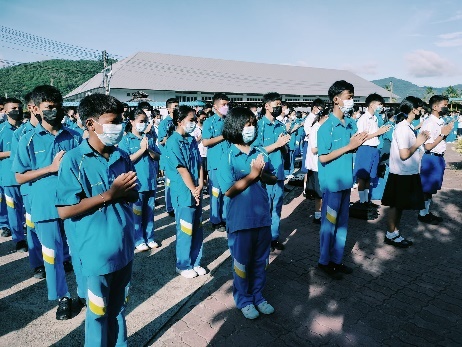 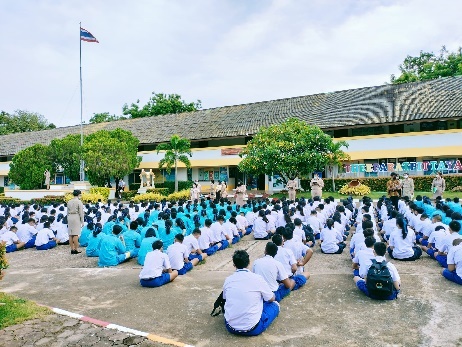 2.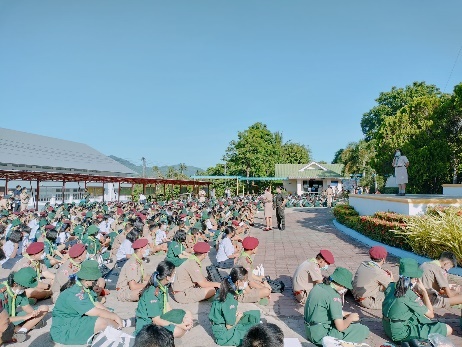 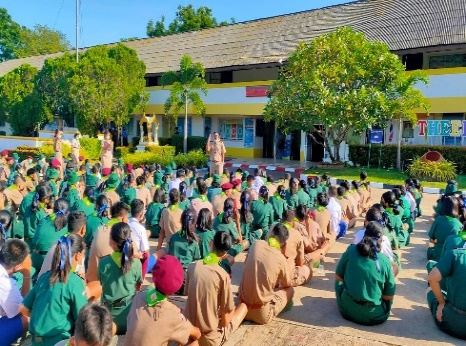 3.4.5.